CENTRE FOR PROFESSIONAL AND ADVANCED STUDIES, GANDHINAGAR, KOTTAYAM-680 008.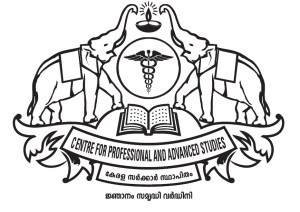 (Established by Govt. of Kerala)No. DPS/CPAS/01/2017								04/11/2017SHORT TENDER NOTICECompetitive tenders in sealed covers superscribing the name of the work are invited from the registered contractors of PWD/ MG University so as to reach the office of the undersigned not later than 3 pm on 16.11.2017. Tenders will be opened on the same day at 3.15 pm in the presence of tenderers or their representatives.Tender forms can be had from the office of the Dept of Pharmaceutical Cheruvandoor campus, Ettumanoor, during office hours from 06.11.2017  to 13.11.2017. EMD Should be attached along with the tender in the form of FDR (pledged in favour of the Director, CPAS). Contractors have to submit preliminary agreement in stamp paper of Rs. 200/ along with tender documents in the prescribed form. The undersigned reserves the right to reject any or all tenders without assigning any reason. All other conditions are same as in the PWD.										DIRECTORCopy to:The Notice BoardRegistered ContractorsFile copyName of WorkEMDCost of Tender FormsTime of completionRenovation work of the existing building for Dept of Pharmaceutical Sciences, Cheruvandoor, Ettumanoor.PAC Rs.1574238/-39400/2500 + GST 12%One Month